ПОСТАНОВЛЕНИЕот    02.02.2016 г.      № 6 Об утверждении административногорегламента предоставления муниципальной услуги «Предварительного согласования предоставления земельного участка»В соответствии с Федеральным законом от 27.07.2010 года № 210-ФЗ «Об организации предоставления государственных и муниципальных услуг», в целях совершенствования и повышения качества предоставления муниципальных услуг населению, руководствуясь Уставом Амурского сельского поселения П О С Т А Н О В Л Я Е Т:Утвердить Административный регламент предоставления муниципальной услуги              «Предварительного согласования предоставления земельного участка» (прилагается).     2.  Настоящее Постановление вступает в силу со дня обнародования.     3.  Контроль за выполнением настоящего Постановления оставляю за собой.Глава Амурского сельского поселения:                                                               В.М.ДолгихУтверждёнпостановлением сельскойадминистрации Амурскогосельского поселенияот «___» _____________ 2016г. № ______Административный регламентпредоставления муниципальной услуги«Предварительное согласование предоставления земельного участка»Раздел I. Общие положенияПредмет регулирования1.1. Административный регламент предоставления муниципальной услуги «Предварительное согласование предоставления земельного участка» (далее по тексту – Административный регламент) разработан в целях повышения  качества предоставления и доступности муниципальной услуги, создания комфортных условий для получателей муниципальной услуги и устанавливает порядок и стандарт предоставления муниципальной услуги по предварительному согласованию предоставления земельного участкана территории сельской администрации Амурского сельского поселения Усть-Коксинского района Республики Алтай  (далее – сельская администрация).1.2. Данный Административный регламент распространяется на правоотношения по распоряжению: - земельными участками, государственная собственность на которые не разграничена, в отношении земельных участков, расположенных на территории Амурского сельского поселения, при наличии утвержденных правил землепользования и застройки поселения;- земельными участками, находящимися в муниципальной собственности Талдинскогосельского поселения. 1.3. Данный Административный регламент не распространяется на правоотношения, регламентируемые Административным регламентом «Предоставление земельных участков, находящихся в государственной или муниципальной собственности, гражданам для индивидуального жилищного строительства, ведения личного подсобного хозяйства в границах населенного пункта, гражданам и крестьянским (фермерским) хозяйствам для осуществления крестьянским  (фермерским) хозяйством его деятельности».Круг заявителей1.4. Заявителями, имеющими право на получение Муниципальной услуги,  являются граждане и юридические лица. От имени физических и юридических лиц заявления о предоставлении  Муниципальной услуги  могут подавать представители, действующие в силу полномочий, основанных на доверенности.Требования к порядку информирования о предоставленииМуниципальной услуги1.5.Порядок информирования о предоставлении муниципальной услуги.Предоставление муниципальной услуги, осуществляет сельская администрация Амурского сельского поселения Усть-Коксинского района Республики Алтай.Информацию о предоставлении муниципальной услуги можно получить в сельской администрации по письменным обращениям, а также с использованием средств телефонной связи, посредством размещения на сайте администрации, в средствах массовой информации.Местонахождение:649483,  Россия,  Республика  Алтай,  Усть-Коксинский район,  с. Амур, пер. Школьный 7;Контактный телефон: 8(388 48) 27-3-43.;Официальный сайт районной администрации- altay-ust-koksa.ru, раздел «Сельские поселения»;Адрес электронной почты сельской администрации -  spamur@mail.ruСведения о графике работы сельской администрации:Понедельник - пятница: 8.00 -16.00Перерыв: 12.00 – 13.00Суббота, воскресенье: выходные дни.По вопросам получения муниципальной услуги можно получить консультацию путем непосредственного обращения в сельскую администрацию по телефону и по электронной почте, в средствах СМИ.Индивидуальное устное информирование осуществляется специалистами сельской администрации при обращении лично или по телефону.При ответах на телефонные звонки и личные обращения специалисты сельской администрации подробно, в вежливой (корректной) форме информируют обратившихся лиц по интересующим вопросам.Информация по вопросам предоставления муниципальной услуги является открытой и предоставляется путем:1) размещения на официальном сайте сельской администрации;2) размещения на Региональном портале государственных и муниципальных услуг Республики Алтай (Портале);3) проведения консультаций специалистом администрации при личном обращении;4) использования средств телефонной связи;5) размещения на информационном стенде, расположенном в помещении  сельской администрации;На информационных стендах в помещениях сельской администрации размещается следующая информация:1) извлечения из нормативных правовых актов Российской Федерации, устанавливающих порядок и условия предоставления муниципальной услуги;2) блок-схема предоставления муниципальной услуги согласно приложению № 2 к настоящему административному регламенту;3) график приема граждан по личным вопросам главой сельской администрации;4) порядок получения гражданами консультаций;5) перечень документов, необходимых для предоставления услуги, и источники получения данных документов (орган, организация и их местонахождение);6) порядок обжалования действий (бездействий) и решений, осуществляемых и принимаемых в ходе предоставления муниципальной услуги.Основными требованиями к информированию заинтересованных лиц являются:- достоверность предоставляемой информации;- четкость в изложении информации;- полнота информирования;- наглядность форм предоставления информации;- удобство и доступность получения информации;- оперативность предоставления информации.Раздел II. Стандарт предоставления муниципальной услугиНаименование Муниципальной услуги2.1. Предварительное согласование предоставления земельного участка.Наименование органа, предоставляющего Муниципальную услугу2.2. Муниципальную услугу «Предварительное согласование предоставления земельного участка» предоставляет Амурская сельская администрация.2.3. В соответствии с пунктом 3 статьи 7 Федерального закона № 210-ФЗ от 27.07.2010 г. «Об организации предоставления государственных и муниципальных услуг», устанавливается запрет на требования от заявителя осуществления действий, в том числе согласований, необходимых для получения государственной услуги и связанных с обращением в иные государственные органы и организации.Результат предоставления Муниципальной услуги2.5. Результатом предоставления Муниципальной услуги являются: 1) постановление сельской администрации о предварительном согласовании предоставления земельного участка;2) постановление сельской администрации об отказе в предварительном согласовании предоставления земельного участка.Срок предоставления Муниципальной услуги2.6. Муниципальная услуга предоставляется в течение 30 (тридцати) дней со дня регистрации заявления в сельской администрации.2.7. Срок выдачи (направления) постановления сельской администрации о предварительном согласовании предоставления земельного участка и постановления сельской администрации об отказе в предварительном согласовании предоставления земельного участка составляет 1 (один) день с момента их подписания.Перечень нормативных правовых актов, регулирующих отношения, возникающие в связи с предоставлением Муниципальной услуги2.8. Предоставление Муниципальной услуги осуществляется в соответствии с:- Земельным кодексом Российской Федерации от 25 октября 2001 года № 136-ФЗ;- Федеральным законом от 25 октября 2001 года № 137-ФЗ «О введении в действие Земельного кодекса Российской Федерации»;- Федеральным законом от 24 июля 2007 года № 221-ФЗ «О государственном кадастре недвижимости»;- Федеральным законом от 21 июля 1997 года № 122-ФЗ «О государственной регистрации прав на недвижимое имущество и сделок с ним»;-Федеральным законом от 27 июля 2010 года № 210-ФЗ «Об организации предоставления государственных и муниципальных услуг»;-Федеральным законом от 6 октября 2003 года № 131-ФЗ «Об общих принципах организации местного самоуправления в Российской Федерации»;- Уставом муниципального образования Амурское сельское поселение Усть - Коксинского района Республики Алтай, принятым Решением сессии сельского Совета депутатов Амурское сельского поселения 21.12.2007 г. № 14-6;- Порядком разработки и утверждения административных регламентов предоставления муниципальных услуг в сельской администрации Амурского сельского поселения Республики Алтай, утверждённым постановлением администрации от  10.09.2013 года № 60.Исчерпывающий перечень документов, необходимых в соответствии с нормативными правовыми актами для предоставления Муниципальной услуги, которые являются необходимыми и обязательными для предоставления Муниципальной услуги, подлежащих представлению заявителем, способы их получения заявителем, в том числе в электронной форме, порядок их представления2.9. Для получения Муниципальной услуги, заявитель представляет  следующие документы: 1) заявление на имя главы сельскогов соответствии с приложением № 1;2)документы, подтверждающие право заявителя на приобретение земельного участка без проведения торгов и предусмотренные перечнем, установленным Приказом Минэкономразвития России от 12 января 2015 года № 1 «Об утверждении перечня документов, подтверждающих право заявителя на приобретение земельного участка без проведения торгов», за исключением документов, которые должны быть представлены в уполномоченный орган в порядке межведомственного информационного взаимодействия;3) схема расположения земельного участка в случае, если испрашиваемый земельный участок предстоит образовать и отсутствует проект межевания территории, в границах которой предстоит образовать такой земельный участок;4) документ, подтверждающий полномочия представителя заявителя, в случае, если с заявлением о предварительном согласовании предоставления земельного участка обращается представитель заявителя;6) заверенный перевод на русский язык документов о государственной регистрации юридического лица, в соответствии с законодательством иностранного государства, в случае, если заявителем является иностранное юридическое лицо;2.10. Заявление заполняется при помощи технических средств или собственноручно разборчиво (печатными буквами) чернилами черного или синего цвета.2.11. Форму заявления можно получить непосредственно в сельской администрации, а также на официальных сайтах и на Портале государственных и муниципальных услуг.2.12. Заявитель имеет право представить заявление с приложением документов, указанных в пункте 2.9. настоящего Административного регламента, в сельскую администрацию:- в письменной форме по почте;- в электронной форме;- лично либо через своих представителей.	Исчерпывающий перечень документов, необходимых в соответствии с нормативными правовыми актами для предоставления Муниципальной услуги, которые находятся в распоряжении государственных органов, органовместного самоуправления и иных органов, участвующих в предоставлении Муниципальной услуги, и которые заявитель вправе представить, а также способы их получения заявителем, в том числе в электроннойформе, порядок их представления2.13. Для предоставления Муниципальной услуги от государственных органов власти запрашиваются следующие документы:1) подтверждающие право заявителя на приобретение земельного участка без проведения торгов и предусмотренные перечнем, установленным Приказом Минэкономразвития России от 12 января 2015 года № 1 «Об утверждении перечня документов, подтверждающих право заявителя на приобретение земельного участка без проведения торгов», за исключением документов, которые должны быть представлены в уполномоченный орган заявителем.2.14. Документы, перечисленные в настоящем пункте, могут быть представлены заявителем самостоятельно.2.15. Непредставление заявителем документов, перечисленных в настоящем пункте, не является основанием для отказа в предоставлении Муниципальной услуги.Указание на запрет требовать от заявителя представлениядокументов и информации или осуществления действий2.16. Сельская администрация не вправе требовать от заявителя: - предоставления документов и информации или осуществления действий, представление или осуществление которых не предусмотрено нормативными правовыми актами, регулирующими отношения, возникающие в связи с предоставлением Муниципальной услуги; - представления документов и информации, которые, в соответствии с нормативными правовыми актами Российской Федерации, нормативными правовыми актами Краснодарского края и муниципальными правовыми актами, находятся в распоряжении государственных органов, предоставляющих государственную услугу, иных государственных органов, органов местного самоуправления и (или) подведомственных государственным органам и органам местного самоуправления организациях, участвующих в предоставлении государственных или муниципальных услуг, за исключением документов, указанных в части 6 статьи 7 Федерального закона от 27 июля 2010 г. № 210-ФЗ «Об организации предоставления государственных и муниципальных услуг».Исчерпывающий перечень оснований для отказа в приеме документов, необходимых для предоставления Муниципальной услуги2.17. Заявителю отказывается в приеме документов в случаях:1) обращение за получением Муниципальной  услуги ненадлежащего лица;2) копии документов не удостоверены в  установленном законодательством порядке;3) тексты документов написаны не разборчиво;4) имена физических лиц, адреса их места жительства написаны не полностью;5) в документах имеются подчистки, приписки, зачеркнутые слова и иные не оговоренные исправления, дающие возможность неоднозначного толкования представленных документов и вызывающие сомнения в законности предоставленных документов;6) документы содержат серьезные повреждения, наличие которых не позволяет однозначно истолковать их содержание;7) истек срок действия документа;8) представлены не все документы, предусмотренные пунктом 2.9. настоящего Административного регламента;9) заявление не соответствует форме и содержанию, согласно приложению № 1 к настоящему Административному регламенту;10) заявление подано в ненадлежащий орган;11) к заявлению не приложены документы, указанные в пункте 2.9. настоящего Административного регламента.Исчерпывающий перечень оснований для приостановления или отказа в предоставлении Муниципальной услуги2.18. Основания для приостановления предоставления Муниципальной услуги:1) в случае, если на дату поступления в сельскую администрацию заявления о предварительном согласовании предоставления земельного участка, образование которого предусмотрено, приложенной к этому заявлению, схемой расположения земельного участка, на рассмотрении находится, представленная ранее, другим лицом, схема расположения земельного участка и местоположение земельных участков, образование которых предусмотрено этими схемами, частично или полностью совпадает, сельская администрацияпринимает решение о приостановлении срока рассмотрения, поданного позднее, заявления о предварительном согласовании предоставления земельного участка и направляет принятое решение заявителю.Срок рассмотрения, поданного позднее, заявления о предварительном согласовании предоставления земельного участка, приостанавливается до принятия решения об утверждении направленной или представленной ранее схемы расположения земельного участка или до принятия решения об отказе в утверждении указанной схемы.2.19. Основания для отказа в предоставлении Муниципальной услуги:4) схема расположения земельного участка, приложенная к заявлению о предварительном согласовании предоставления земельного участка, не может быть утверждена по основаниям, указанным в пункте 16 статьи 11.10 Земельного кодекса Российской Федерации;5) земельный участок, который предстоит образовать, не может быть предоставлен заявителю по основаниям, указанным в подпунктах 1 - 13, 15 - 19, 22 и 23 статьи 39.16 Земельного кодекса Российской Федерации;6) земельный участок, границы которого подлежат уточнению в соответствии с Федеральным законом «О государственном кадастре недвижимости», не может быть предоставлен заявителю по основаниям, указанным в подпунктах 1 - 23 статьи 39.16 Земельного кодекса Российской Федерации.Перечень услуг, которые являются необходимымии обязательными для предоставления Муниципальной услуги,в том числе сведения о документе (документах), выдаваемом(выдаваемых) организациями, участвующими в предоставленииМуниципальной услуги 2.20. Других услуг, которые являются необходимыми и обязательными для предоставления Муниципальной услуги, законодательством Российской Федерации не предусмотрено.Порядок, размер и основания взимания государственной пошлины или иной платы, взимаемой за предоставление Муниципальной услуги2.21. Муниципальная услуга предоставляется без взимания государственной пошлины или иной платы.Порядок, размер и основания взимания платы, за предоставление услуг, которые являются необходимыми и обязательными для предоставления Муниципальной услуги, включая информацию о методике расчета размера такой платы 2.22. Муниципальная услуга предоставляется без взимания платы за предоставление услуг, которые являются необходимыми и обязательными для предоставления Муниципальной услуги.Максимальный срок ожидания в очереди при подаче запроса о предоставлении  Муниципальной услуги и при получении результата предоставления  Муниципальной услуги2.23. Максимальное время ожидания в очереди не должно превышать 15 минут.Срок и порядок регистрации запроса заявителя о предоставлении Муниципальной услуги, в том числе в электронной форме2.24. Обращение заявителя, поступившее в сельскую администрацию, подлежит обязательной регистрации, в течение одного дня, с момента поступления в сельскую администрацию, в порядке делопроизводства.Требования к помещениям, в которых предоставляется Муниципальная услуга, к месту ожидания и приема заявлений, размещения и оформлению визуальной, текстовой и мультимедийной информации о порядке предоставления такой услуги2.25. Муниципальная услуга предоставляется в здании администрации. Центральный вход здания оборудован вывеской, содержащей информацию о наименовании. 2.26. Территория здания администрации оборудована пандусами для доступа граждан с ограниченными возможностями.2.27. Муниципальная услуга предоставляется специалистами администрации в кабинетах, расположенных в здании.2.28. Данные кабинеты соответствуют санитарно-эпидемиологическим правилам и нормативам и оборудованы противопожарной системой и средствами пожаротушения.2.29. Рабочее место специалистов администрации оборудовано телефоном, персональным компьютером с возможностью доступа к необходимым информационным базам данных, печатающим устройством. 2.30. При организации рабочих мест предусмотрена возможность свободного входа и выхода из помещения.2.31. Информация по вопросам предоставления муниципальной услуги с образцами заявлений, нормативно-правовых актов  размещена на информационном стенде, расположенном в помещении администрации.2.32. Места ожидания оборудуются стульями, столами, обеспечиваются канцелярскими принадлежностями для написания письменных обращений, информационными стендами.2.33. Вход и передвижение по помещениям, в которых проводится личный прием, не должны создавать затруднений для лиц с ограниченными возможностями здоровья (наличие пандусов).Показатели доступности и качества Муниципальных услуг2.34. Показателями доступности муниципальной услуги являются:- наличие полной и понятной информации о местах, порядке и сроках предоставления муниципальной услуги на Едином портале государственных и муниципальных услуг, на сайте администрации и в средствах массовой информации;- наличие необходимого и достаточного количества специалистов, а также помещений, в которых осуществляются прием документов от заявителей (их представителей), в целях соблюдения установленных административным регламентом сроков предоставления муниципальной услуги;- предоставление возможности подачи заявления о предоставлении муниципальной услуги и документов (содержащихся в них сведений), необходимых для предоставления муниципальной услуги, в форме электронного документа;- предоставление возможности получения информации о ходе предоставления муниципальной услуги, в том числе с использованием информационно-коммуникационных технологий.2.35. Показателями качества оказания муниципальной услуги являются:- удовлетворенность заявителей качеством муниципальной услуги;- полнота, актуальность и достоверность информации о порядке предоставления муниципальной услуги, в том числе в электронной форме;- наглядность форм размещаемой информации о порядке предоставления муниципальной услуги;- соблюдение сроков предоставления муниципальной услуги и сроков выполнения административных процедур при предоставлении муниципальной услуги;- отсутствие очередей при приеме документов от заявителей (их представителей);- отсутствие обоснованных жалоб на действия (бездействие) муниципальных служащих;- отсутствие обоснованных жалоб на некорректное, невнимательное отношение муниципальных служащих к заявителям (их представителям).Иные требования, в том числе учитывающие особенности предоставления Муниципальной услуги в многофункциональном центре предоставления государственных и муниципальных услуг и особенности предоставления Муниципальной услуги в электронной форме 2.36. Предоставление Муниципальной услуги может осуществляться через «Многофункциональный центр предоставления государственных и муниципальных услуг».Раздел III. Состав, последовательность и сроки выполнения административных процедур, требования к порядку их исполнения, в том числе особенности выполнения административных процедур в электронной форме3.1. Оказание муниципальной услуги включает в себя следующие административные процедуры, представленные в виде блок-схемы в Приложении № 2 к настоящему Регламенту:- прием и регистрация заявления на предоставление земельного участка;- принятие решения о предоставлении правоустанавливающих документов на земельный участок.Прием и регистрация заявления с комплектом документов 3.2. Основанием, для начала предоставления Муниципальной услуги,  является обращение заявителя (его представителя, доверенного лица) в сельскую администрацию илиМФЦ, с приложением всех необходимых документов, указанных в пункте 2.9. настоящего Административного регламента.3.3.Специалист сельской администрации или МФЦ, осуществляющий прием документов:1) устанавливает личность заявителя, в том числе проверяет документ, удостоверяющий личность заявителя, либо полномочия представителя;2) осуществляет проверку наличия всех необходимых документов  и правильности их оформления, удостоверяясь, в том что:- копии документов удостоверены в установленном законодательством порядке;- тексты документов написаны разборчиво, наименование юридических лиц  без сокращения, с указанием их места нахождения;- имена физических лиц, адреса их места жительства написаны полностью;- в документах нет подчисток, приписок, зачеркнутых слов и иных не оговоренных исправлений, дающих возможность неоднозначного толкования представленных документов и  вызывающих сомнения в законности предоставленных документов;- документы не содержат серьезных повреждений, наличие которых не позволяет однозначно истолковать их содержание;- не истек срок действия документа;    - помогает заявителю оформить заявление на предоставление Муниципальной услуги;- предоставляет заявителю консультацию по порядку и срокам предоставления Муниципальной услуги;- в случае если имеются основания для отказа в приеме документов, необходимых для предоставления Муниципальной услуги предусмотренные пунктом 2.17. настоящего Административного регламента, специалист сельской администрации или МФЦ отказывает заявителю в приеме заявления о предоставлении Муниципальной услуги с объяснением причин.3.4. Заявление, со всеми необходимыми документами, принимается специалистом сельской администрации или МФЦ, регистрируется в журнале регистрации входящей корреспонденции и передается главе сельской администрации или в аналитический отдел МФЦ. 3.5. В случае поступления заявления в МФЦ, не позднее следующего рабочего дня после принятия заявления, с приложенными документами, МФЦ передает их в сельскую администрацию, для рассмотрения и принятия решения о предоставлении или об отказе в предоставлении Муниципальной услуги.3.6. При приеме документов на предоставление Муниципальной услуги общий максимальный срок приема документов не может превышать 15 минут. При приеме документов на предоставление Муниципальной услуги в отношении двух и более земельных участков максимальный срок приема документов увеличивается на 15 минут для каждого земельного участка.3.7. В любое время, с момента приема документов, заявитель имеет право на получение сведений о прохождении процедуры предоставления Муниципальной услуги по телефону либо непосредственно в сельской администрации или в МФЦ.3.8. Критерием принятия решения, по данной административной процедуре, является соответствие заявления утвержденной форме и наличие всех необходимых документов к нему. 3.9. Результатом данной административной процедуры является передача заявления, с комплектом документов, для рассмотрения: из МФЦ в сельскую администрацию, либо главой сельской администрации – уполномоченному специалисту сельской администрации. 3.10. В случае поступления заявления в МФЦ, способом фиксации результата данной административной процедуры является проставление штампа входящего документа сельской администрации о получении заявления с комплектом документов регистрации данного заявления в журнале входящей корреспонденции сельской администрации. 3.11. Общий срок выполнения административной процедуры не может превышать  1 (один)  день.Рассмотрение заявления и принятие решения об определении специалиста, ответственного за проведение административных процедур3.12.Основанием для начала административной процедуры является поступление заявления с комплектом документов в  сельскую администрацию от заявителя или от МФЦ.3.13. Глава сельской администрации в течение 1 (одного) дня принимает решение об определении специалиста, ответственного за проведение административных процедур.3.14. Критерием принятия решения по данной административной процедуре является наличие штампа входящей корреспонденции сельской администрации. 3.13. Результатом данной административной процедуры является передача заявления с комплектом документов специалисту сельской администрации для проведения правовой экспертизы.3.15. Способом фиксации результата данной административной процедуры является визирование на заявлении с указанием фамилии специалиста сельской администрации и проставления даты.3.16. Общий срок выполнения административной процедуры не может превышать 1 (один) день. Сбор сведений и проведение экспертизы документов3.17. Основанием для начала административной процедуры является поступление заявления с комплектом документов специалисту сельской администрации от главы сельской администрации.3.18. Специалист сельской администрации проводит проверку их на соответствие законодательству и наличие всех необходимых документов. 3.19. Специалист  сельской администрации, в порядке межведомственного информационного взаимодействия, подготавливает и направляет: 1) в управление Федеральной службы государственной регистрации, кадастра и картографии по Республике Алтай о зарегистрированных правах на испрашиваемый земельный участок, о зарегистрированных правах на здания, сооружения, объект незавершенного строительства, находящихся на испрашиваемом земельном участке; о предоставлении кадастрового паспорта земельного участка (его копии, сведений, содержащихся в нем), если такие документы не представлены гражданином или юридическим лицом по собственной инициативе;2) в отдел строительства и архитектуры и в отдел по земельным отношениям муниципального образования «Усть-Коксинский район»- о наличии прав третьих лиц на испрашиваемый земельный участок, о наличии сведений о резервировании земельного участка для государственных или муниципальных нужд либо сведений об изъятии земельного участка из оборота, о наличии  сведений проекта межевания территории, утвержденный в соответствии с Градостроительным кодексом Российской Федерации или утвержденной схемы расположения земельного участка или земельных участков на кадастровом плане территории, если такой документ не представлен гражданином или юридическим лицом по собственной инициативе;3) в инспекцию Федеральной налоговой службы по Усть-Коксинскому району о предоставлениио предоставлении выписки из единого государственного реестра юридических лиц (для юридических лиц) или из единого государственного реестра индивидуальных предпринимателей (для индивидуальных предпринимателей). Межведомственный запрос направляется за подписью главы сельской администрации.3.20. Межведомственный запрос о предоставлении документов и (или) информации должен содержать:- наименование органа или организации, направляющей межведомственный запрос;- наименование органа или организации, в адрес которых направляется межведомственный запрос;- наименование Муниципальной услуги, для предоставления которой необходимо представление документа и (или) информации;- указание на положения нормативного правового акта, которым установлено представление документа и (или) информации, необходимого для предоставления муниципальной услуги, и указание на реквизиты данного нормативного правового акта;- сведения, необходимые для представления документа, установленные административным регламентом предоставления Муниципальной услуги, а также сведения, предусмотренные нормативными правовыми актами, как необходимые для представления таких документа и (или) информации;- контактная информация для направления ответа на межведомственный запрос;- дата направления межведомственного запроса;- фамилия, имя, отчество и должность лица, подготовившего и направившего межведомственный запрос, а также номер служебного телефона и (или) адрес электронной почты данного лица для связи.3.21. В случае наличия оснований для приостановления предоставления Муниципальной услуги, указанных в пункте 2.18. настоящего Административного регламента, сельская администрация готовит письмо о приостановлении предоставления Муниципальной услуги, с объяснением причин.3.22. В случае наличия оснований для отказа в предоставлении Муниципальной услуги, указанных в пункте 2.19. раздела настоящего Административного регламента, сельская администрация готовит постановление об отказе в предварительном согласовании предоставления земельного участка. 3.23. Критерием принятия решения по данной административной процедуре является отсутствие оснований для отказа в предоставлении Муниципальной услуге.3.24. Результатом данной административной процедуры является поступление в сельскую администрацию всех межведомственных ответов на межведомственные запросы.3.25. Способом фиксации результата данной административной процедуры является дата регистрации входящей корреспонденции на ответах межведомственных запросов или регистрация сопроводительного письма в МФЦ о направлении постановления сельской администрации об отказе в предварительном согласовании предоставления земельного участка для вручения заявителю. 3.26. Общий срок выполнения административной процедуры не может превышать 15 (пятнадцать) дней.Принятие документов о предоставлении земельного участка 3.27. Основанием для начала административной процедуры является отсутствие оснований для отказа в предоставлении Муниципальной услуги и поступление всех ответов на межведомственные запросы.3.28. Согласование, подписание, регистрация, размножение и рассылка постановления сельской администрации о предварительном согласовании предоставления земельного участка,  осуществляется в порядке и сроки, установленные сельской  администрацией.3.29. В случае поступления заявления и пакета документов из МФЦ, один экземпляр постановления, а также письмо администрации, об отказе в предоставлении муниципальной услуги,   направляются в МФЦ для выдачи заявителю.3.30. Критерием принятия решения по данной административной процедуре является наличие всех ответов на межведомственные запросы.3.31. Результатом данной административной процедуры является подготовка постановления сельской администрации о предварительном согласовании предоставления земельного участка. 3.32. Способом фиксации результата данной административной процедуры является регистрация сопроводительного письмо в журнале исходящей корреспонденции о направлении постановления сельской администрации о предварительном согласовании предоставления земельного участка в МФЦ, для его выдачи.  3.33. Общий срок выполнения административной процедуры не может превышать 7 (семь) дней. Выдача заявителю документов 3.34. Основанием для начала выдачи документов является поступление специалисту сельской администрации, ответственному за выдачу документов, документов для выдачи заявителю.3.35. Специалист сельской администрации, ответственный за выдачу документов, устанавливает личность заявителя, в том числе проверяет документ, удостоверяющий личность, проверяет правомочность заявителя, в том числе полномочия представителя.3.36. Специалист сельской администрации, ответственный за выдачу документов, делает запись в книге учета выданных документов, знакомит заявителя с перечнем выдаваемых документов (оглашает названия выдаваемых документов). Заявитель расписывается в получении документов в книге учета. Специалист, ответственный за выдачу документов, выдает документы заявителю.3.37. Критерием принятия решения по данной административной процедуре является получение специалистом сельской администрации документов для вручения заявителю. 3.38. Результатом данной административной процедуры является вручение документов заявителю. 3.39. Способом фиксации результата данной административной процедуры является регистрация в книге учета выданных документов специалистом сельской администрации. 3.40. Общий срок выполнения административной процедуры не может превышать 1 (один) дней.  Раздел IV. Формы контроля за исполнением административного регламентаПорядок осуществления текущего контроля за соблюдением и исполнением ответственными должностными лицами положений административного регламента и иных нормативных правовых актов, устанавливающих требования к исполнению муниципальной функции, а также принятием решений ответственными лицами4.1. Текущий контроль надлежащего исполнения служебных обязанностей, совершения противоправных действий (бездействия) при предоставлении муниципальной услуги, соблюдении процедур предоставления муниципальной услуги (далее – текущий контроль) непрерывно осуществляется главой сельской администрации.4.2. Текущий контроль осуществляется путем проверок соблюдения и исполнения специалистами сельской администрации положений настоящего административного регламента, иных нормативных правовых актов Российской Федерации и Республики Алтай.4.3. Сельская администрация осуществляет контроль полноты и качества предоставления муниципальной услуги.Порядок и периодичность осуществления плановых и внеплановых проверок полноты и качества исполнения муниципальной функции, в том числе порядок и формы контроля за полнотой и качеством исполнения муниципальной функции4.4. Контроль за полнотой и качеством предоставления муниципальной услуги осуществляется в формах:- проведения проверок;- рассмотрения обращений (жалоб) на действия (бездействие) должностных лиц сельской администрации, ответственных за предоставление муниципальной услуги.4.5. Проверки могут быть плановыми и внеплановыми. Порядок и периодичность осуществления плановых проверок устанавливается планом работы сельской администрации. При проверке могут рассматриваться все вопросы, связанные с предоставлением муниципальной услуги (комплексные проверки), или отдельный вопрос, связанный с предоставлением муниципальной услуги (тематические проверки). Проверка также может проводиться по конкретному обращению (жалобе) заявителя.4.6. Внеплановые проверки проводятся в связи с проверкой устранения ранее выявленных нарушений административного регламента, а также в случае получения обращений (жалоб) заявителей на действия (бездействие) должностных лиц сельской администрации, ответственного за предоставление муниципальной услуги.Ответственность должностных лиц администрации за решения и действия (бездействие), принимаемые (осуществляемые) в ходе исполнения муниципальной функции4.7. По результатам проведенных проверок, в случае выявления нарушений соблюдения положений Административного регламента, виновные должностные лица сельской администрации несут персональную ответственность за решения и действия (бездействие), принимаемые в ходе предоставления муниципальной  услуги.4.8. Персональная ответственность должностных лиц сельской администрации закрепляется в должностных инструкциях в соответствии с требованиями законодательства.4.9. Контроль за предоставлением муниципальной услуги, в том числе со стороны граждан, их объединений и организаций, осуществляется посредством открытости деятельности сельской администрации при предоставлении муниципальной услуги, получения полной, актуальной и достоверной информации о порядке предоставления муниципальной услуги и возможности досудебного рассмотрения обращений (жалоб) в процессе получения муниципальной услуги.Раздел V. Досудебный (внесудебный) порядок обжалования решений и действий (бездействия) органа, предоставляющего муниципальную услугу5.1. Заявители вправе обжаловать в досудебном (внесудебном) порядке решения, принятые в ходе предоставления муниципальной услуги, действия (бездействие) должностных лиц сельской администрации.5.2. Заявитель может обратиться с жалобой, в том числе в следующих случаях:- нарушение срока регистрации запроса заявителя о предоставлении государственной или муниципальной услуги;- нарушение срока предоставления государственной или муниципальной услуги;- требование у заявителя документов, не предусмотренных нормативными правовыми актами Российской Федерации, нормативными правовыми актами сельской администрации;- отказ в приеме документов, предоставление которых предусмотрено нормативными правовыми актами Российской Федерации, нормативными правовыми актами сельской администрации;- отказ в предоставлении муниципальной услуги, если основания отказа не предусмотрены федеральными законами и принятыми в соответствии с ними иными нормативными правовыми актами Российской Федерации, нормативными правовыми актами сельской администрации;- затребование с заявителя при предоставлении муниципальной услуги платы, не предусмотренной нормативными правовыми актами Российской Федерации, нормативными правовыми актами сельской администрации;- отказ органа, предоставляющего муниципальную услугу, его должностного лица в исправлении допущенных опечаток и ошибок в выданных в результате предоставления муниципальной услуги документах либо нарушение установленного срока таких исправлений.5.3. Общие требования к порядку подачи и рассмотрению жалоб:- жалоба подается в письменной форме на бумажном носителе, в электронной форме в орган, предоставляющий муниципальную услугу. Жалобы на решения, принятые руководителем органа, предоставляющего муниципальную услугу, подаются в вышестоящий орган (при его наличии) либо, в случае его отсутствия, рассматриваются непосредственно руководителем органа, предоставляющего муниципальную услугу;- жалоба может быть направлена по почте, через официальный сайт органа, предоставляющего муниципальную услугу, регионального портала государственных и муниципальных услуг Республики Алтай, а также может быть принята при личном приеме заявителя;- особенности подачи и рассмотрения жалоб на решения и действия (бездействие) администрации устанавливаются соответственно нормативными правовыми актами субъектов Российской Федерации и муниципальными правовыми актами.5.4. Жалоба должна содержать:- наименование органа, предоставляющего муниципальную услугу, должностного лица органа, предоставляющего муниципальную услугу, либо муниципального служащего, решения и действия (бездействие) которых обжалуются;- фамилию, имя, отчество (последнее - при наличии), сведения о месте жительства заявителя - физического лица либо наименование, сведения о месте нахождения заявителя - юридического лица, а также номер (номера) контактного телефона, адрес (адреса) электронной почты (при наличии) и почтовый адрес, по которым должен быть направлен ответ заявителю;- сведения об обжалуемых решениях и действиях (бездействии) органа, предоставляющего муниципальную услугу, должностного лица органа, предоставляющего муниципальную услугу, либо муниципального служащего;- доводы, на основании которых заявитель не согласен с решением и действием (бездействием) органа, предоставляющего муниципальную услугу, должностного лица органа, предоставляющего муниципальную услугу, либо муниципального служащего. Заявителем могут быть представлены документы (при наличии), подтверждающие доводы заявителя, либо их копии.5.5. Жалоба, поступившая в орган, предоставляющий муниципальную услугу, подлежит рассмотрению, должностным лицом, наделенным полномочиями по рассмотрению жалоб, в течение 15 рабочих дней со дня ее регистрации, а, в случае обжалования отказа органа, предоставляющего муниципальную услугу, должностного лица органа, предоставляющего муниципальную услугу, в приеме документов у заявителя, либо в исправлении допущенных опечаток и ошибок, или, в случае обжалования нарушения установленного срока таких исправлений - в течение 5 рабочих дней со дня ее регистрации. Правительство Российской Федерации вправе установить случаи, при которых срок рассмотрения жалобы может быть сокращен.	5.6. В исключительных случаях, а также, в случае направления запроса в территориальный орган, о представлении дополнительных документов и материалов, а также, в случае направления запроса в другие государственные органы, органы местного самоуправления или должностным лицам, для получения необходимых, для рассмотрения письменной жалобы, документов и материалов, должностное лицо, наделенное полномочиями по рассмотрению жалоб, вправе продлить срок рассмотрения жалобы не более чем на тридцать дней, уведомив о продлении срока ее рассмотрения заявителя, направившего жалобу.5.7. По результатам рассмотрения жалобы орган, предоставляющий муниципальную услугу, принимает одно из следующих решений:- удовлетворяет жалобу, в том числе в форме отмены принятого решения, исправления допущенных органом, предоставляющим муниципальную услугу, опечаток и ошибок в выданных в результате предоставления муниципальной услуги документах, возврата заявителю денежных средств, взимание которых не предусмотрено нормативными правовыми актами Российской Федерации, муниципальными правовыми актами, а также в иных формах;- отказывает в удовлетворении жалобы.5.8. В случае если в письменной жалобе заявителя содержится вопрос, на который заявителю многократно давались письменные ответы по существу в связи с ранее направляемыми жалобами, и при этом в жалобе не приводятся новые доводы или обстоятельства, должностное лицо, наделенное полномочиями по рассмотрению жалоб, вправе принять решение о безосновательности очередной жалобы и прекращении переписки с заявителем по данному вопросу при условии, что указанная жалоба и ранее направляемые жалобы направлялись в уполномоченный орган. О данном решении уведомляется заявитель, направивший жалобу.5.9. В случае если в письменной жалобе не указана фамилия заявителя, направившего жалобу, и почтовый адрес, по которому должен быть направлен ответ, ответ на жалобу не дается.	5.10. В случае если ответ по существу поставленного в жалобе вопроса не может быть дан без разглашения сведений, составляющих государственную или иную охраняемую федеральным законом тайну, заявителю, направившему жалобу, сообщается о невозможности дать ответ по существу поставленного в ней вопроса в связи с недопустимостью разглашения указанных сведений.	5.11. В случае если причины, по которым ответ по существу поставленных в жалобе вопросов не мог быть дан, в последующем были устранены, заявитель вправе вновь направить жалобу в уполномоченный орган.	5.12. Не позднее дня, следующего за днем принятия решения, заявителю в письменной форме и по желанию заявителя в электронной форме направляется мотивированный ответ о результатах рассмотрения жалобы.	5.13. В случае установления в ходе или по результатам рассмотрения жалобы признаков состава административного правонарушения или преступления должностное лицо, наделенное полномочиями по рассмотрению жалоб, незамедлительно направляет имеющиеся материалы в органы прокуратуры.Приложение № 1к административному  регламентупредоставления муниципальной услуги«Предварительное согласованиепредоставления земельных участков»Главе Амурского сельского поселения____________________________________Заявление о предварительном согласовании предоставления земельного участка________________________________________________________________________(при заполнении заявления физическим лицом указывается: фамилия, имя и отчество (при наличии), _____________________________________________________________________место жительства заявителя, реквизиты документа, удостоверяющего личность заявителя;_____________________________________________________________________при заполнении заявления юридическим лицом указывается:  наименование и место нахождения заявителя,_____________________________________________________________________государственный регистрационный номер записи о государственной регистрации юридического лица в едином_____________________________________________________________________Государственном реестре юридических лиц и ИНН за исключением случаев, если заявителем является _____________________________________________________________________иностранное юридическое лицо)Прошу предварительно согласовать предоставление земельного участка с кадастровым номером (в случае, если границы такого земельного участка подлежат уточнению, в соответствии с Федеральным законом «О государственном кадастре недвижимости») _________________________. Реквизиты решения об утверждении проекта межевания территории, если образование испрашиваемого земельного участка предусмотрено указанным проектом _________________________________________________________________________________.Кадастровый номер земельного участка или кадастровые номера земельных участков, из которых в соответствии с проектом межевания территории, со схемой расположения земельного участка предусмотрено образование испрашиваемого земельного участка (в случае, если сведения о таких земельных участках внесены в государственный кадастр недвижимости)________________________________________________________.Основание предоставления земельного участка без проведения торгов из числа предусмотренных пунктом 2 статьи 39.3, статьей 39.5, пунктом 2 статьи 39.6 или пунктом 2 статьи 39.10 Земельного кодекса Российской Федерации __________________________________________________________________________________________________________________________________.Вид права, на котором заявитель желает приобрести земельный участок, если предоставление земельного участка возможно на нескольких видах прав______________________________________________________________________________.Цель использования земельного участка ______________________________________________.Реквизиты решения об изъятии земельного участка для государственных или муниципальных нужд (в случае, если земельный участок предоставляется взамен земельного участка, изымаемого для государственных или муниципальных нужд) _______________________________________________.Реквизиты решения об утверждении документа территориального планирования и (или) проекта планировки территории (в случае, если земельный участок предоставляется для размещения объектов, предусмотренных указанными документом и (или) проектом)_________________________ ______________________________________________________________________________________.Почтовый адрес, номер моб. телефона и (или) адрес электронной почты для связи с заявителем ____________________________________________________________________________._______________	_________________дата подпись	Приложение № 2к административному  регламентупредоставления муниципальной услуги«Предварительное согласованиепредоставления земельных участков»Блок-схема предоставления Муниципальной услуги                 РЕСПУБЛИКА АЛТАЙ УСТЬ-КОКСИНСКИЙ РАЙОНАМУРСКОЕ СЕЛЬСКОЕ ПОСЕЛЕНИЕ649481 с.Амур, пер.Школьный 7, тел. 27-3-43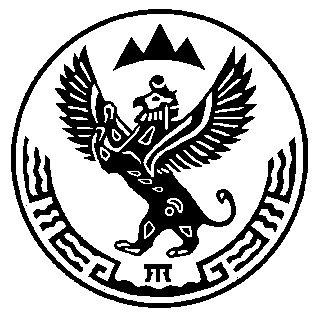                   АЛТАЙ РЕСПУБЛИКАНЫНГКОКСУУ-ООЗЫАМУРДАГЫ  JУРТ JЕЕЗЕ649481 с.Амур jурт, Школьный ором 7, тел. 27-3-43